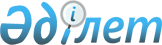 О бюджете сельского округа Алмалы на 2020-2022 годыРешение Шиелийского районного маслихата Кызылординской области от 27 декабря 2019 года № 49/4. Зарегистрировано Департаментом юстиции Кызылординской области 30 декабря 2019 года № 7100.
      В соответствии с пунктом 2 статьи 75 Кодекса Республики Казахстан от 4 декабря 2008 года "Бюджетный кодекс Республики Казахстан" и пунктом 2-7 статьи 6 Закона Республики Казахстан от 23 января 2001 года "О местном государственном управлении и самоуправлении в Республике Казахстан", Шиелийский районный маслихат РЕШИЛ:
      1. Утвердить бюджет сельского округа Алмалы на 2020-2022 годы согласно приложениям 1, 2 и 3, в том числе на 2020 год в следующих объемах:
      1) доходы – 49 570 тысяч тенге, в том числе: 
      налоговые поступления – 2 356 тысяч тенге;
      поступления трансфертов – 47 214 тысяч тенге;
      2) затраты – 50 708 тысяч тенге;
      3) чистое бюджетное кредитование - 0; 
      бюджетные кредиты - 0;
      погашение бюджетных кредитов - 0;
      4) сальдо по операциям с финансовыми активами - 0; 
      приобретение финансовых активов - 0;
      поступления от продажи финансовых активов государства - 0;
      5) дефицит (профицит) бюджета - - 1 138 тысяч тенге;
      6) финансирование дефицита (использование профицита) бюджета – 1 138 тысяч тенге;
      поступление займов - 0; 
      погашение займов - 0; 
      используемые остатки бюджетных средств – 1 138 тысяч тенге.
      Сноска. Пункт 1 - в редакции решения Шиелийского районного маслихата Кызылординской области от 06.10.2020 № 60/4 (вводится в действие с 01.01.2020).


      2. Установить на 2020 год объемы субвенций, передаваемых из районного бюджета в бюджет сельского округа Алмали в сумме 41 214 тысяч тенге.
      3. Настоящее решение вводится в действие с 1 января 2020 года и подлежит официальному опубликованию.  Бюджет сельского округа Алмалы на 2020 год
      Сноска. Приложение 1 - в редакции решения Шиелийского районного маслихата Кызылординской области от 06.10.2020 № 60/4 (вводится в действие с 01.01.2020). Бюджет сельского округа Алмали на 2021 год Бюджет сельского округа Алмали на 2022 год
					© 2012. РГП на ПХВ «Институт законодательства и правовой информации Республики Казахстан» Министерства юстиции Республики Казахстан
				
      Председатель сессии Шиелийскогорайонного маслихата

П. Маханбет

      Cекретарь Шиелийскогорайонного маслихата

Б. Сыздық
Приложение 1 к решению
Шиелийского районного маслихата
от 27 декабря 2019 года № 49/4
Категория
Категория
Категория
Категория
Сумма, тысяч тенге
Класс 
Класс 
Класс 
Сумма, тысяч тенге
Подкласс
Подкласс
Сумма, тысяч тенге
Наименование
Сумма, тысяч тенге
1. Доходы
49 570
1
Налоговые поступления
2 356
01
Подоходный налог
475
2
Индивидуальный подоходный налог
475
04
Hалоги на собственность
1 881
1
Hалоги на имущество
67
3
Земельный налог
214
4
Hалог на транспортные средства
1 600
4
Поступления трансфертов 
47 214
02
Трансферты из вышестоящих органов государственного управления
47 214
3
Трансферты из районного (города областного значения) бюджета
47 214
Функциональная группа 
Функциональная группа 
Функциональная группа 
Функциональная группа 
Администратор бюджетных программ
Администратор бюджетных программ
Администратор бюджетных программ
Программа
Программа
Наименование
2. Затраты
50 708
01
Государственные услуги общего характера
21 598
124
Аппарат акима города районного значения, села, поселка, сельского округа
21 598
001
Услуги по обеспечению деятельности акима города районного значения, села, поселка, сельского округа
21 598
06
Социальная помощь и социальное обеспечение
4 447
124
Аппарат акима города районного значения, села, поселка, сельского округа
4 447
003
Оказание социальной помощи нуждающимся гражданам на дому
4 447
07
Жилищно-коммунальное хозяйство
8 117
124
Аппарат акима города районного значения, села, поселка, сельского округа
8 117
008
Освещение улиц населенных пунктов
1 297
011
Благоустройство и озеленение населенных пунктов
820
011
Благоустройство и озеленение населенных пунктов
6 000
08
Культура, спорт, туризм и информационное пространство
12 546
124
Аппарат акима города районного значения, села, поселка, сельского округа
12 546
006
Поддержка культурно-досуговой работы на местном уровне
12 546
13
Прочие
4 000
124
Аппарат акима города районного значения, села, поселка, сельского округа
4 000
040
Реализация мер по содеиствию экономическому развитию региона в рамках Программы "Развитие региона"
4 000
3.Чистое бюджетное кредитование
0
4. Сальдо по операциям с финансовыми активами
0
5. Дефицит (профицит) бюджета
- 1 138
6. Финансирование дефицита (использование профицита) бюджета
1 138
 7
Поступление займов
0
 16
Погашение займов
0
8
Используемые остатки бюджетных средств
1 138
1
Остатки бюджетных средств
1 138
Свободные остатки бюджетных средств
1 138Приложение 2 к решению
Шиелийcкого районного маслихата
от 27 декабря 2019 года № 49/4
Категория
Категория
Категория
Категория
Сумма, тысяч тенге
Класс 
Класс 
Класс 
Сумма, тысяч тенге
Подкласс
Подкласс
Сумма, тысяч тенге
Наименование
Сумма, тысяч тенге
1. Доходы
43351
1
Налоговые поступления
1518
01
Подоходный налог
264
2
Индивидуальный подоходный налог
264
04
Hалоги на собственность
1254
1
Hалоги на имущество
63
3
Земельный налог
217
4
Hалог на транспортные средства
974
4
Поступления трансфертов 
41832
02
Трансферты из вышестоящих органов государственного управления
41832
3
Трансферты из районного (города областного значения) бюджета
41832
Функциональная группа 
Функциональная группа 
Функциональная группа 
Функциональная группа 
Администратор бюджетных программ
Администратор бюджетных программ
Администратор бюджетных программ
Программа
Программа
Наименование
2. Затраты
43351
01
Государственные услуги общего характера
20707
124
Аппарат акима города районного значения, села, поселка, сельского округа
20707
001
Услуги по обеспечению деятельности акима района в городе, города районного значения, поселка, села, сельского округа
20707
06
Образование
4533
124
Аппарат акима города районного значения, села, поселка, сельского округа
4533
003
Оказание социальной помощи нуждающимся гражданам на дому
4533
07
Жилищно-коммунальное хозяйство
1317
124
Аппарат акима города районного значения, села, поселка, сельского округа
1317
008
Освещение улиц населенных пунктов
1317
009
Обеспечение санитарии населенных пунктов
0
011
Благоустройство и озеленение населенных пунктов
0
08
Культура, спорт, туризм и информационное пространство
12734
124
Аппарат акима города районного значения, села, поселка, сельского округа
12734
006
Поддержка культурно-досуговой работы на местном уровне
12734
09
Прочие
4060
124
Аппарат акима района в городе, города районного значения, поселка, села, сельского округа
4060
040
Реализация мер по содействию экономическому развитию регионов в рамках Программы "Развитие регионов"
4060
3.Чистое бюджетное кредитование
0
4. Сальдо по операциям с финансовыми активами
0
5. Дефицит (профицит) бюджета
0
6. Финансирование дефицита (использование профицита) бюджета
0
 7
Поступление займов
0
 16
Погашение займов
0
8
Используемые остатки бюджетных средств
0
1
Остатки бюджетных средств
0
Свободные остатки бюджетных средств
0Приложение 3 к решению
Шиелийcкого районного маслихата
от 27 декабря 2019 года № 49/4
Категория
Категория
Категория
Категория
Сумма, тысяч тенге
Класс 
Класс 
Класс 
Сумма, тысяч тенге
Подкласс
Подкласс
Сумма, тысяч тенге
Наименование
Сумма, тысяч тенге
1. Доходы
43958
1
Налоговые поступления
1540
01
Подоходный налог
268
2
Индивидуальный подоходный налог
268
04
Hалоги на собственность
1272
1
Hалоги на имущество
64
3
Земельный налог
220
4
Hалог на транспортные средства
988
4
Поступления трансфертов 
42418
02
Трансферты из вышестоящих органов государственного управления
42418
3
Трансферты из районного (города областного значения) бюджета
42418
Функциональная группа 
Функциональная группа 
Функциональная группа 
Функциональная группа 
Администратор бюджетных программ
Администратор бюджетных программ
Администратор бюджетных программ
Программа
Программа
Наименование
2. Затраты
43958
01
Государственные услуги общего характера
20997
124
Аппарат акима города районного значения, села, поселка, сельского округа
20997
001
Услуги по обеспечению деятельности акима района в городе, города районного значения, поселка, села, сельского округа
20997
06
Образование
4597
124
Аппарат акима города районного значения, села, поселка, сельского округа
4597
003
Оказание социальной помощи нуждающимся гражданам на дому
4597
07
Жилищно-коммунальное хозяйство
1335
124
Аппарат акима города районного значения, села, поселка, сельского округа
1335
008
Освещение улиц населенных пунктов
1335
009
Обеспечение санитарии населенных пунктов
0
011
Благоустройство и озеленение населенных пунктов
0
08
Культура, спорт, туризм и информационное пространство
12912
124
Аппарат акима города районного значения, села, поселка, сельского округа
12912
006
Поддержка культурно-досуговой работы на местном уровне
12912
09
Прочие
4117
124
Аппарат акима района в городе, города районного значения, поселка, села, сельского округа
4117
040
Реализация мер по содействию экономическому развитию регионов в рамках Программы "Развитие регионов"
4117
3.Чистое бюджетное кредитование
0
4. Сальдо по операциям с финансовыми активами
0
5. Дефицит (профицит) бюджета
0
6. Финансирование дефицита (использование профицита) бюджета
0
 7
Поступление займов
0
 16
Погашение займов
0
8
Используемые остатки бюджетных средств
0
1
Остатки бюджетных средств
0
Свободные остатки бюджетных средств
0